Publicado en Nacional el 19/02/2024 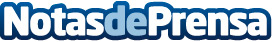 Festival de Clipmetrajes: 15 años de cortos que cambian el mundoAbierto el plazo para participar en la XV edición del Festival de Clipmetrajes de Manos UnidasDatos de contacto:Conchita OrtiGabinete de comunicación Festival de Clipmetrajes Manos Unidas609733299Nota de prensa publicada en: https://www.notasdeprensa.es/festival-de-clipmetrajes-15-anos-de-cortos-que Categorias: Nacional Fotografía Cine Artes Visuales Premios Universidades http://www.notasdeprensa.es